АатобусТип имущества: движимое имуществоСостояние объекта:Требует косметического ремонта:даТребует капитального ремонта:нет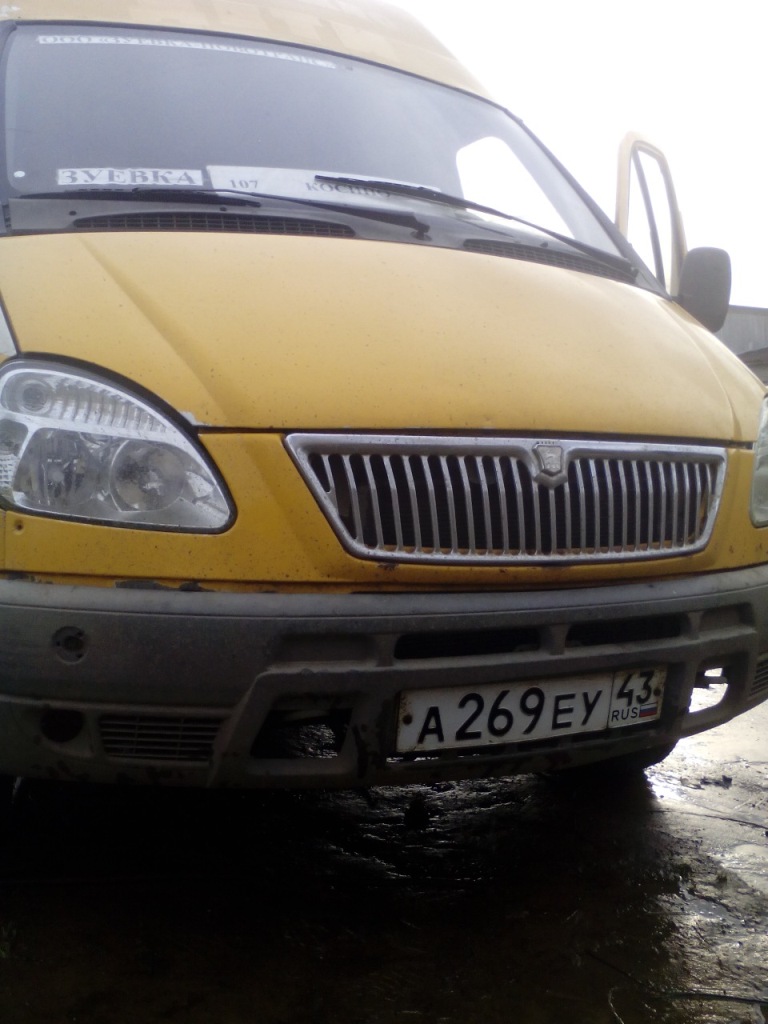 №НаименованиеГод выпускаГосударственный регистрационный номер1Автобус 3234, идентификационный номер Х9А32343240000048, модель, № двигателя *40630А*43111219*, шасси (рама) № 33020042006877, кузов № 33020040265281, цвет кузова (кабины, прицепа) желтый2004А 269 ЕУ 43